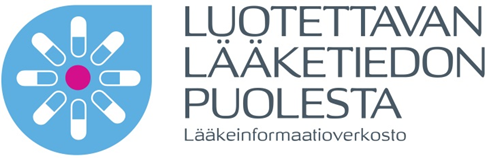 SOTE -ammattihenkilöllä on työtehtävän edellyttämä lääkehoidon osaaminen -työryhmä, kokous 4/2021 Aika:  17.6.2021 klo: 13.00–15.00 Paikka: Teams -kokous MuistioKokouksen avausPuheenjohtaja avasi kokouksen. Osallistujat todettu muistion lopuksi.Työryhmän toimintasuunnitelman viimeistely kaudelle 2021-2023. Puheenjohtaja toi aluksi terveisiä 15.6. olleesta koordinaatiotyöryhmän kokouksesta jossa oli keskusteltu mm. oman työryhmämme tehtävästä. Koordinaatiotyöryhmässä nähtiin, että työryhmämme tehtävänä on edistää myös osaamisen kehittämistä lääkeinformaatiotyön perustana.Keskustelua jatkettiin mm. siitä että oppilaitosten verkostoyhteistyön kehittäminen on tärkeää, jotta lääkehoidon opetus olisi mahdollisimman yhteneväistä eri oppilaitoksissa. AMK-oppilaitosverkosto ”Lääkehoidon opetuksen kehittämisen kansallinen asiantuntijaryhmä” (Lokka) on jo olemassa, ja vastaavaa toivottaisiin myös toisen asteen lähihoitajakoulutusta antavien oppilaitosten kesken (osallistuminen on tällä hetkellä vapaaehtoista). Ehdotettiin, että ryhmämme voisi tehdä esityksen opiskelijoiden lääkehoidon minimiosaamisvaatimuksista. Päätettin ottaa oppilaitokset mukaan LOMF:iin.Keskusteltiin myös lääkäreiden ja farmaseuttien lääkehoidon osaamisen varmistamisesta jatkossa ja todettiin että tästä on hyvä avata keskustelu.Käytiin myös keskustelua, että olisi hyvä jos lääkehoidon verkkokoulutusten sisällölle olisi selkeät kriteerit. Markkinoilla useita verkkokoulutuksen tuottajia ja vertailu haasteellista. Päätettiin perustaa pienryhmä tämän asian tiimoilta, ilmoittautua voi pj Katrille tai sihteeri Päiville.Toimintasuunnitelman tulee olla valmis syksyn ensimmäiseen koordinaatioryhmän kokoukseen mennessä, deadline: 12.8.21 (Päivi Kivirannalle). Tavoitteena on, että Lääkeinformaatioverkoston koordinaatioryhmä hyväksyy verkoston toimintasuunnitelman 2021‒2023 (+ verkoston tutkimusstrategian 2021‒2026 ja verkoston viestintäsuunnitelman) kokouksessaan 2.9.2021. Pj ja sihteeri stilisoivat vielä toimintasuunnitelman ja laitetaan se vielä muistion mukana ryhmälle kommenteille ennen eteenpäin lähettämistä. mahdolliset kommentit pyydetään heinäkuun loppuun (30.7.) mennessä.  Käydään keskustelua Emilia Laukkasen nostamista ehdotuksista yhteistyöstä (edellisessä muistiossa).  tarkempien suuntaviivojen nyt vielä puuttuessa päätettiin siirtää keskustelu syksyn ensimmäiseen kokoukseen.Seuraavat kokousajankohdatOman työryhmän kokoukset: ke 25.8. klo. 13-15 ja 7.10 klo. 14-16Lääkeinformaatioverkoston yhteistapaaminen to 28.10.2021 klo 13.00–16.00Muut asiatLOMF-aiepaperin esittely siirrettiin 25.8. kokoukseen käsiteltäväksi.Kolme nostoa kokouksesta ja kokouksen päättäminenToimintasuunnitelmaa saatiin eteenpäin.Käytiin monipuolista keskustelua lääkehoidon osaamisesta.Aloitettiin keskustelu lääkäreiden osaamisen varmistamisesta.Puheenjohtaja päätti kokouksen klo. 14.45     Liitteet: Toimintasuunnitelma 2021-2023Jakelu: SOTE-ammattihenkilöllä on työtehtävän edellyttämä lääkehoidon osaaminen -työryhmän jäsenet ja varajäsenet toimikaudella 2021–2026.Kokoukseen 17.6. osallistujat:	Katri Melto-Ojalainen, puheenjohtaja, Etelä-Karjalan sosiaali- ja terveyspiiri	Päivi Portin, sihteeri, Helsingin kaupunki, sosiaali- ja terveystoimiala
Marikki Peltoniemi, varasihteeri, Farmasian oppimiskeskus ryNiina Mononen, Helsingin yliopisto	Lotta Schepel, HUS ApteekkiTiia Saastamoinen, Metropolia Ammattikorkeakoulu	Maaria Kankaanpää, Pirkanmaan sairaanhoitopiiri, sairaala-apteekki	Jenni Isotalo, Potilas- ja asiakasturvallisuuden kehittämiskeskus
Liisa Karhe, SairaanhoitajaliittoEija Vihantavaara, Suomen Diakoniaopisto	Sami Heistaro, Suomen Lääkäriliitto	Teemu Ali-Kovero, Suomen Proviisoriyhdistys ryMervi Flinkman, Tehy ryRiitta Karjalainen, Turun kaupunki HyvinvointitoimialaUlla-Mari Parkkisenniemi-Kinnunen, Åbo Akademi